3 BOOKS YOUR CHILD SHOULD BE READING IN MIDDLE CHILDHOOD (AGES 9-11 YRS)Harry Potter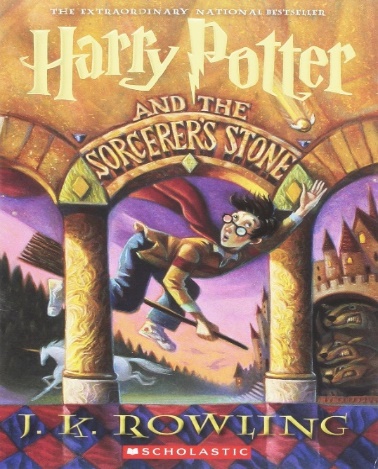 Esperanza Rising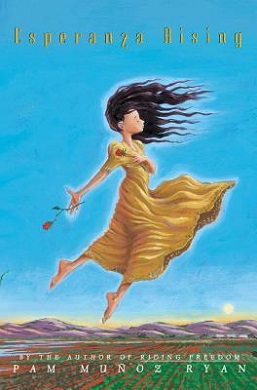 Bud, Not Buddy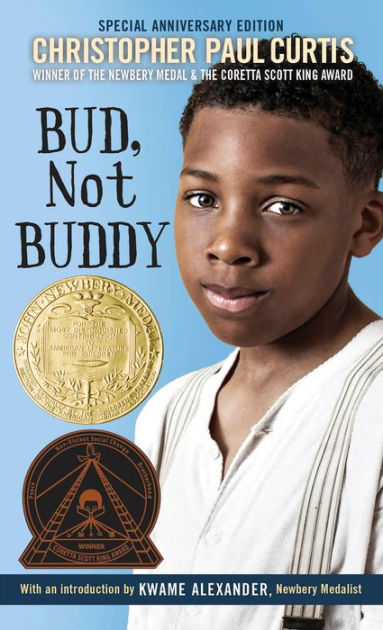 References“50 Books All Kids Should Read Before They're 12.” Common Sense Media: Ratings, Reviews, and Advice, 1 Jan. 1970, www.commonsensemedia.org/lists/50-books-all-kids-should-read-before-theyre-12.